Spiritual/Emotional Questionnaire (Optional)        Name______________________Please take a few minutes to fill out this questionnaire that focuses on the important areas of spirituality and emotion.  Family First Health Center encourages you to answer as honestly as possible and ensures you your answers will be kept strictly confidential. Thank you for your participation.Feelings Towards OthersAre you prone to worry: About everything	 About some things	 A few times a week	 Almost neverHave you been unable to forgive someone who has hurt you? Multiple people	 A stranger	 No A family member/spouse	 A friend	Are you struggling with bitterness towards anyone? Yes |  No	Feelings Towards SelfDo you struggle to like yourself?				   Do you struggle to love yourself? Yes |  No	                                             Yes |  NoDo you hate yourself?						   Do you feel like you are never good enough?                                                                                                         Yes |  No	                                             Yes |  No              Can you look in the mirror and say I love you to yourself?	   Do you have things you look forward to in life? Yes |  No	                                             Yes |  No	Do you feel like it would be better if you weren’t alive?	   Are you hopeful or optimistic about the future? Yes |  No                                                                                      Yes |  NoDo you have nightmares/night terrors? Yes |  NoNotes: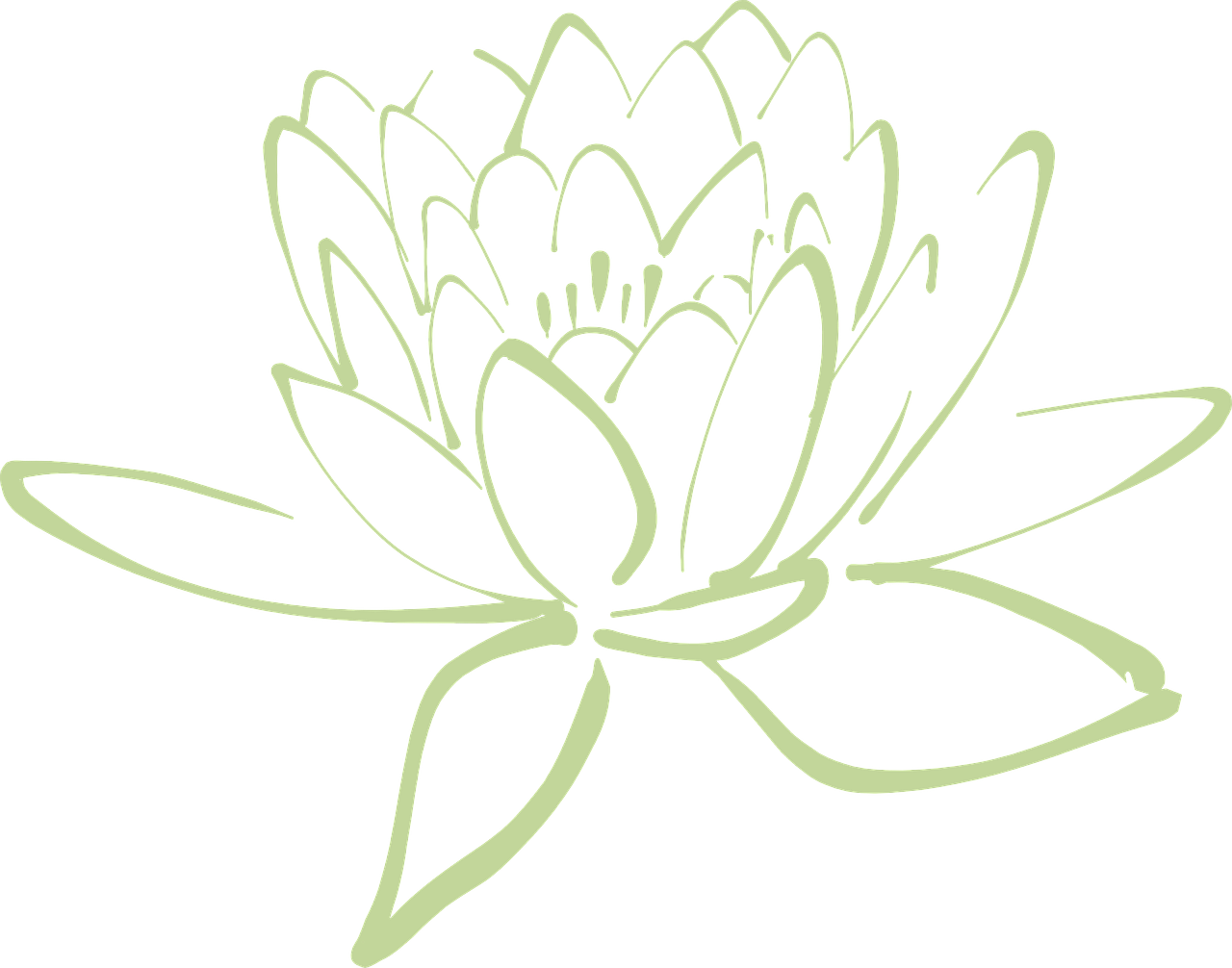 Family First Health CenterFaith, Hope, & HormonesSkinside OutFaylene Dancer, APRN-FNP308.386.4799 / 308.386.4343 FX333 Maple St., Sutherland, NE. 69145